                                          Ф.Р. Маликова, учитель-логопед                                          МДОБУ д/с №12 «Светлячок», г.Нефтекамск РБ ИСПОЛЬЗОВАНИЕ НАГЛЯДНОСТИ В РАБОТЕ УЧИТЕЛЯ-ЛОГОПЕДА	Значение наглядных пособий в педагогическом процессе общепризнано. Давно известно, что наглядность способствует закреплению пройденного, подводит детей к выводам и обобщениям, помогает систематизации изучаемого материала  и  повышает  качество  его  усвоения.   Великий  русский  педагог К. Д. Ушинский считал единство слова и наглядности основой обучения, он называл показывание картинок и рассказы по ним средством, заставляющим детей говорить. К. Д. Ушинский подчеркивал, что детская природа  ясно требует наглядности. Наглядность как средство обучения, направленное на активизацию детской мысли и речи, находит в логопедической работе с детьми самое широкое применение.        В настоящее время одной из основных задач логопеда является поиск и разработка новых,  более  эффективных  методов и приемов работы с детьми. У большинства современных детей, посещающих логопедические пункты, проблемы в развитии восприятия, внимания, памяти, мыслительной деятельности, несформированность пространственных представлений, особенности приема и переработки информации. У этих ребят наблюдается снижение интереса к обучению, пониженная работоспособность.       Чтобы заинтересовать их, сделать обучение не принужденным логопед на своих занятиях всегда стремиться преподнести вполне стандартный словесный материал  нетрадиционным и интересным для малыша способом. Многие из специалистов, с целью ещё большего привлечения интереса у ребёнка, начали использовать в работе компьютеры или планшеты. Но наглядность, картинка была, есть и будет главным «инструментом» в нашей  работе.      Логопеды - практики отлично знают, что процесс автоматизации звуков у дошкольников с нарушениями речи часто затягивается, представляется ребенку не слишком занимательным занятием, а иногда и утомительным.Особенно при автоматизации изолированного звука и автоматизации звука в слоге.  Проанализировав данную проблему, мы  пришли к выводу, что необходимо создать такой наглядный материал, который заинтересует дошкольника, будет способствовать удержанию его внимания и при этом будет происходить закрепление речевого материала.        На своих занятиях мы используем доски –тренажеры, которые позволяют автоматизировать  различные  звуки, в более увлекательной форме. Они  представляют собой, обтянутые цветной пленкой доски: с кармашками для картинок, наклеенными  дорожками различной формы и фактуры, с цветами, расположенными  в произвольной форме,  или прямолинейно на липучках, что позволяет менять их положение. Работа ведется следующим образом:       Тренажер №1Используем для автоматизации изолированного звука в речи. Используя игрушечных насекомых (пчела, жук, комар) «перелетаем» со цветка на цветок, произносим поставленный звук («жужжим как жуки»-ж-ж-ж, «пищим как комарики»-з-з-з или  пчелки)        Тренажер №2Позволяет закреплять произношение поставленного звука, удлиняя или укорачивая его произнесение.   В зависимости от того как далеко или близко друг от друга расположены цветы.Используя этот  же тренажер  можно поработать над голосом (высота, сила). Переводя насекомое с нижней на верхнюю полосу мы произносим звук, переходя от высокого голоса к низкому и наоборот, а также с различной силой: громко-нормально-тихо.       Тренажер №3По проложенным дорожкам  малыш   катает игрушечный   автомобиль или  самолетик, произносит закрепляемый  звук («гудит как самолет» - л-л-л,  изображает работу двигателя автомобиля – р-р-р), тем самым закрепляет его изолированное произношение.  Наличие окошек позволяет менять картинный материал, что  позволяет  разнообразить  ситуации в которые попадает малыш. (Едет в гости, перевозит грузы, встречает  гостей  и т.д.)       Автоматизация звука начинается с введения звука в слог и предполагает многократное повторение за логопедом. К тому же слог не имеет значения. Занятия эти для детей скучны и однообразны. Чтобы повысить интерес к этой работе и оптимизировать процесс автоматизации, мы используем доски – тренажеры, которые позволяют подключить к работе тактильный, зрительный анализаторы. А также позволяет закреплять умение малышей ориентироваться на плоскости.       Тренажер№4Тренажер  представляет собой поверхность, на  который  закрепляются кусочки различного по своей фактуре материала. Это может быть вата, наждачная бумага, кусочки меха, скрученные в спираль обрывки шпагата и т.п. В нашем случае аппликатор Кузнецова, наждачная бумага и тонкий поролон. Располагается материал столбиками.   В верхней части тренажера, над столбиками  кармашки для гласных  букв, по боковым краям по одному кармашку для буквы и символа, которым мы обозначаем данную букву. Эти кармашки заполняются соответствующими картинками - символами, в зависимости от  того над каким  звуком ведется работа.       Малыш, работая с тренажером, нажимает подушечками пальцев (от большого к мизинцу) на тактильные стимуляторы и одновременно произносит слоги. Направление движения может быть вертикальным. Например: са-са-са, затем переходит ко второму столбику: сы-сы-сы и т.д.  При горизонтальном движении руки: са-сы-сэ;  са-са-сы-сы-сэ-сэ и другие варианты.  Также ведется работа  при закреплении произнесения звука в закрытых слогах. Сначала работает ведущая рука, затем не ведущая, потом обе руки одновременно. Это позволяет задействовать оба полушария мозга и совершенствует межполушарные связи.Автоматизация звука в словах.       Тренажер №5В период работы над словом не забываем и о грамматическом строе речи. Из опыта работы Темниковой В.Э. «Логопедические игры с чистоговорками», нам понравилась ее наглядная опора «окошечки», позволяет   автоматизировать звук в словах и учить употреблять имена существительные в различных падежах. Мы стали использовать его и в своей работе, оформив его на отдельной доске. Это тренажер с шестью  окошками, позволяющий менять картинный материал. Над окошечками условные обозначения вопросительного слова, который мы задаем малышу, отвечая на который он произносит слово в нужном падеже:- окошечко без символа (И.п.- кто? что?)-  две перечеркнутые линии (Р.п.- нет кого? чего?)- символ «шагающие ноги» (Д.п.- иду к кому? чему?)- символ «глаз» (В.п.- вижу кого? что?)- символ «лицо с улыбкой» (Т.п.- доволен кем? чем?)- символ «лицо думающее» (П.п.- думаю о ком? о чем?)        Для формирования мотивации  воспитанников к речевой деятельности на логопедических занятиях возникает необходимость поиска наиболее эффективного пути воспитания и обучения. Известно, что использование в коррекционной работе разнообразных нетрадиционных методов и приемов предотвращает утомление детей, поддерживает у ребёнка познавательную активность, повышает эффективность логопедической работы в целом. Логопедическая работа по коррекции речевых нарушений, с применением  демонстрационных  технологий, создаёт ситуацию занимательности и заинтересованности, вызывает  желание трудиться на занятии.          Список литературы1. Артемов В.А. Психология наглядности при обучении. – М.: Просвещение, 2004.-345с .2. Ушинский К.Д. Избранные пед. сочинения: В 2-х т.-Москва.,1953. Т 2.3.Темникова В.Э. Логопедические игры с чистоговорками. Пособие для работы с детьми 5- лет с речевыми нарушениями /В.Э. Темникова.- М.: Издательство ГНОМ и Д, 2007.-48с.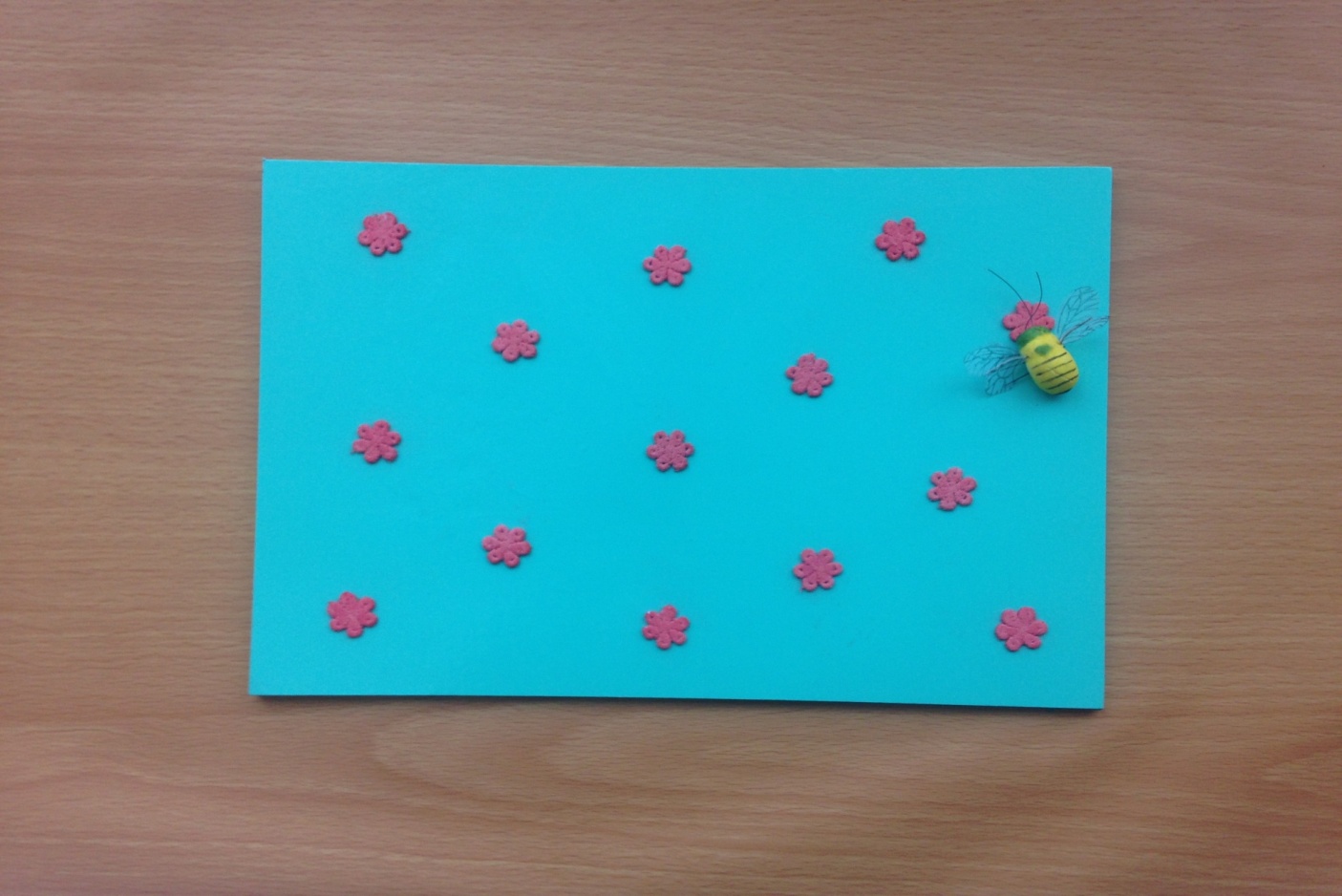 							                                    Трнажер №1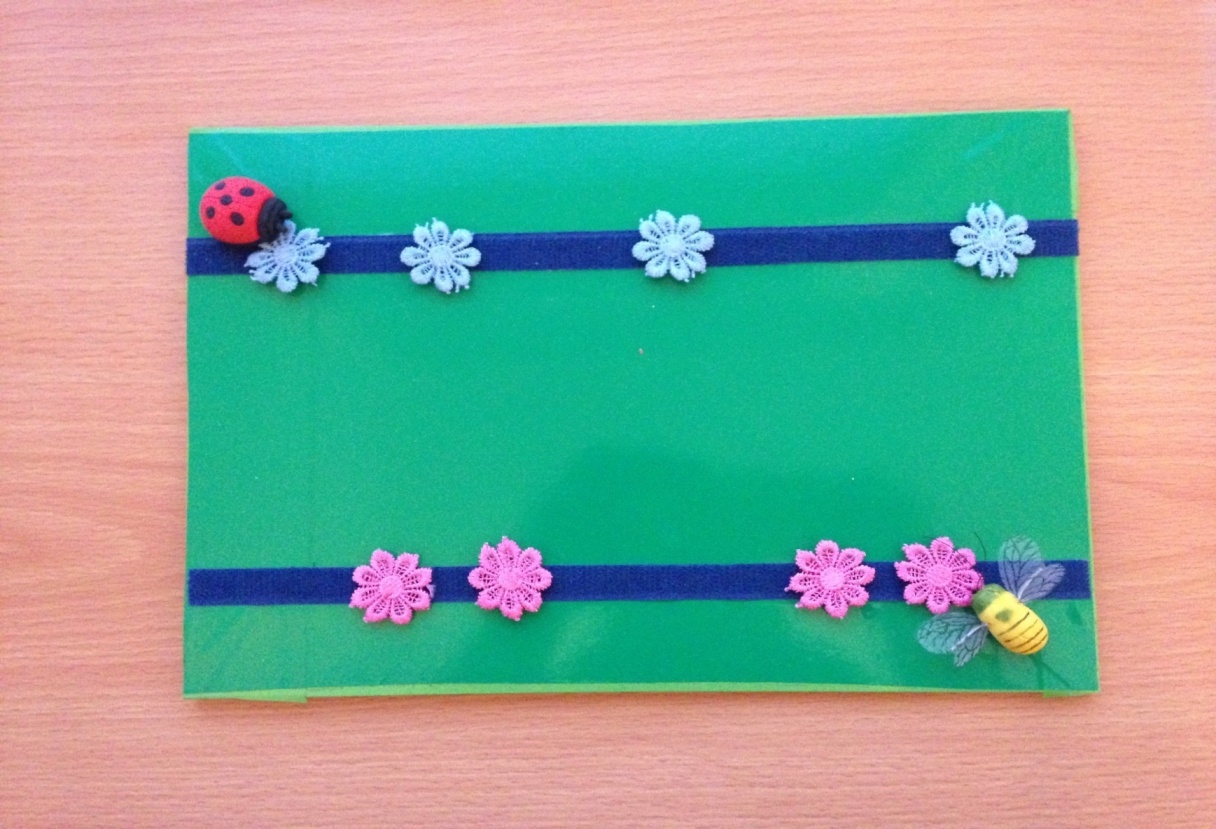                                                                  Тренажер №2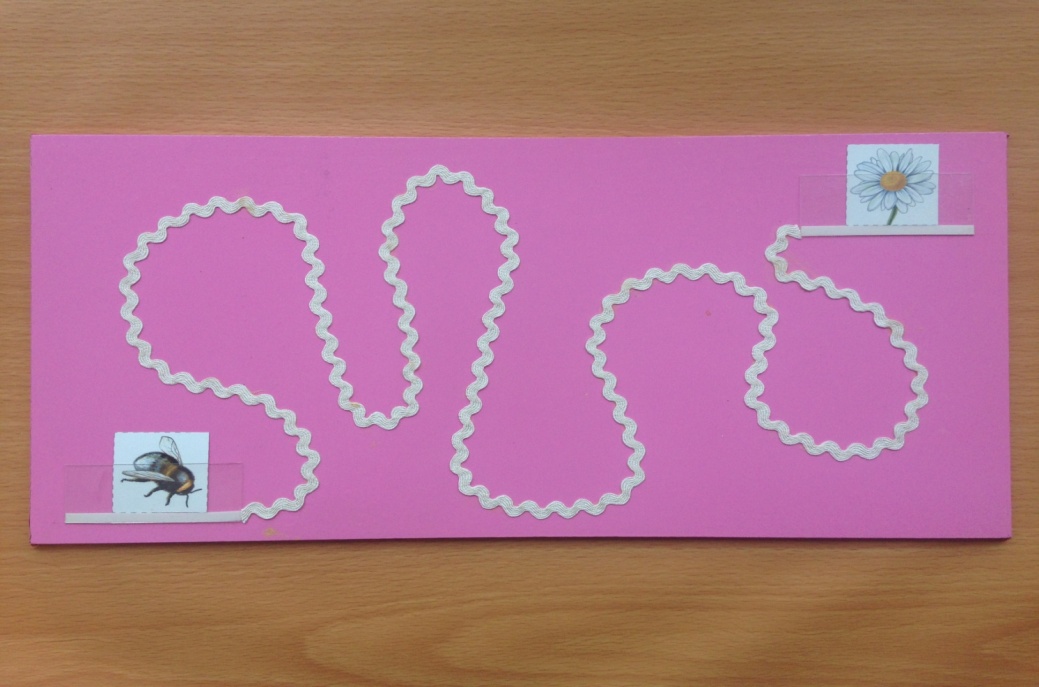                                                                                               Тренажер №3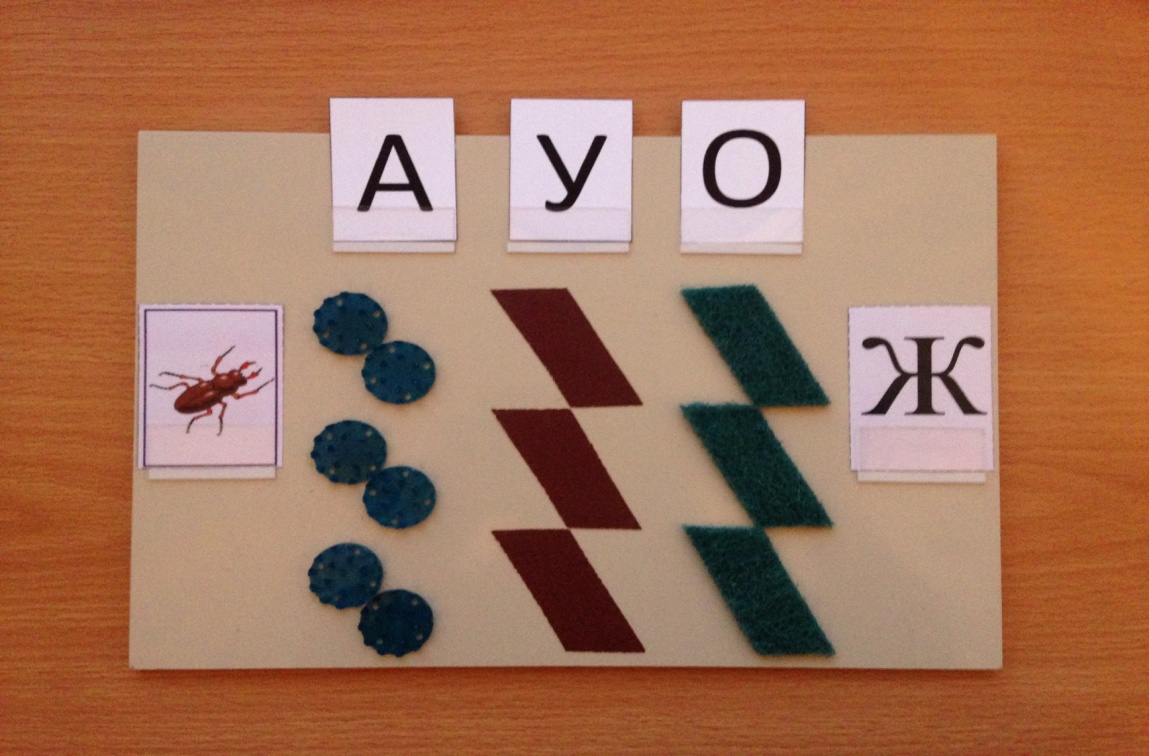                                   					           Тренажер №4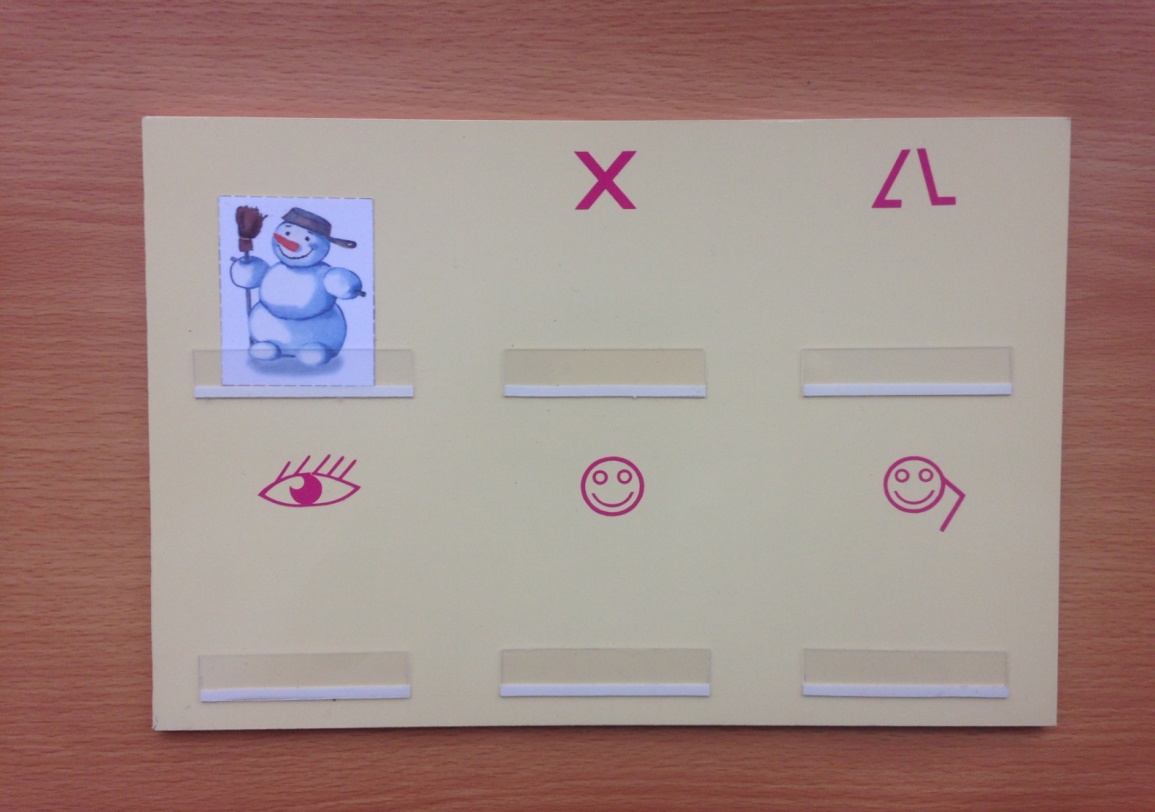                                      					          Тренажер №5